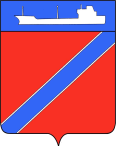 П О С Т А Н О В Л Е Н И ЕАДМИНИСТРАЦИИ ТУАПСИНСКОГО ГОРОДСКОГО ПОСЕЛЕНИЯТУАПСИНСКОГО РАЙОНАот 18.10.2019                                                                             № 1117 г. ТуапсеО внесении изменений в постановление администрации Туапсинского городского поселения от 25 января 2016 года №73 «О  размещении  нестационарных торговых объектов на территории Туапсинского городского поселения»В  соответствии   с    Федеральным  законом от 06 октября   2003  года   № 131-ФЗ « Об общих  принципах  организации   местного  самоуправления в Российской  Федерации,  соответствии  с постановлением главы администрации (губернатора)     Краснодарского   края  от  11 ноября  2014 года    № 1249 «Об утверждении  порядка  разработки  и  утверждения органами местного самоуправления схем   размещения    нестационарных   торговых   объектов   на  территории   Краснодарского   края»,   в    связи с   кадровыми  изменениями в  структуре    администрации    Туапсинского    городского поселения п о с т а н о в л я ю:1. Внести  изменения в приложение №  3 «Состав комиссии по проведению конкурса на право размещения нестационарных торговых объектов на территории Туапсинского городского поселения» (далее –Комиссия) к постановлению администрации Туапсинского городского поселения  от 25 января 2016 года №73 «О размещении нестационарных торговых объектов на территории Туапсинского городского поселения»:1.1 вывести из состава Комиссии Винтер Маргариту Алексеевну-начальника отдела имущественных и земельных отношений администрации Туапсинского городского поселения - члена Комиссии;1.2  ввести в состав Комиссии Рогачеву Елену Николаевну – начальника отдела имущественных и земельных отношений администрации Туапсинского городского поселения-члена Комиссии.2. Разместить настоящее постановление на официальном сайте администрации Туапсинского городского поселения в сети Интернет.3. Общему отделу  администрации Туапсинского городского поселения (Кот) обнародовать настоящее постановление в установленном порядке.4. Постановление вступает в силу со дня его  обнародования.Исполняющий обязанностиглавы Туапсинского городского поселения Туапсинского района						      М.В. Кривопалов